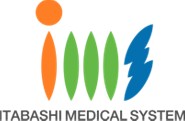 履歴書（ＩＭＳ応募書式） 記入日  年  月  日　【管理栄養士】 配　属　希　望　書★配属希望施設と見学日をお書きください。上記以外に見学に行った施設を記入してください。施設名：　   　　　　　　　　　　　　　　　　　　　　　　　　　　　　　　　　　　　　　　　　　　　　　　　　　　★万が一希望施設の募集枠が充足した場合、IMSグループ内の別施設の見学及び採用を希望しますか？チェックを付けてください。はい　　　　・　　　　いいえ★通勤方法の予定で該当する番号にチェックをつけてください。　1.　自宅（現住所）通勤予定　2.　実家（現住所と異なる方）通勤　3.　転居予定年月免	許	・	資	格免	許	・	資	格得意な科目・分野得意な科目・分野得意な科目・分野趣味・特技自覚している性格自覚している性格自覚している性格課外活動自 己 P R自 己 P RIMSグループへの志望動機IMSグループへの志望動機ふりがな性別性別性別希望職種希望職種希望職種希望職種希望職種氏名管理栄養士管理栄養士管理栄養士管理栄養士管理栄養士生年月日西暦　　　　　　　西暦　　　　　　　西暦　　　　　　　西暦　　　　　　　年　　　　年　　　　月　　　　月　　　　日　　　日　　　（満　　　　（満　　　　歳）歳）ふりがな現住所〒〒〒〒〒〒〒〒〒〒〒〒〒現住所現住所TEL：TEL：TEL：TEL：TEL：TEL：TEL：TEL：TEL：TEL：TEL：E-mail携帯電話携帯電話携帯電話携帯電話最寄駅線線線駅駅最寄駅までの交通手段 (最寄駅までの交通手段 (最寄駅までの交通手段 (最寄駅までの交通手段 (最寄駅までの交通手段 (最寄駅までの交通手段 (・分）ふりがな帰省先等〒　〒　〒　〒　〒　〒　〒　〒　〒　〒　〒　〒　〒　〒　〒　〒　〒　〒　〒　〒　〒　〒　〒　〒　帰省先等帰省先等TEL：　TEL：　TEL：　TEL：　TEL：　TEL：　TEL：　TEL：　TEL：　TEL：　TEL：　TEL：　年月学　　歴　・　職　　歴学　　歴　・　職　　歴学　　歴　・　職　　歴学　　歴　・　職　　歴学　　歴　・　職　　歴学　　歴　・　職　　歴学　　歴　・　職　　歴学　　歴　・　職　　歴学　　歴　・　職　　歴学　　歴　・　職　　歴学　　歴　・　職　　歴学　　歴　・　職　　歴学　　歴　・　職　　歴学　　歴　・　職　　歴学　　歴　・　職　　歴学　　歴　・　職　　歴学　　歴　・　職　　歴学　　歴　・　職　　歴学　　歴　・　職　　歴学　　歴　・　職　　歴学　　歴　・　職　　歴学　　歴　・　職　　歴学　　歴　・　職　　歴実習先及び期間期間期間期間期間期間期間期間期間期間期間実習先実習先実習先実習先実習先実習先実習先実習先実習先実習先実習先実習先実習先実習先実習先及び期間～～～実習先及び期間～～～実習先及び期間～～～学　校　名氏　名職　種管理栄養士希望順施設名見学日※2第1希望／第2希望／第3希望／第4希望／第5希望／